Senior / Masters (STAR 5 and above)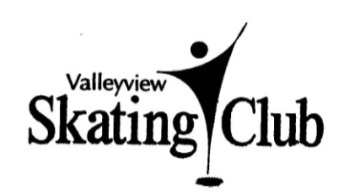 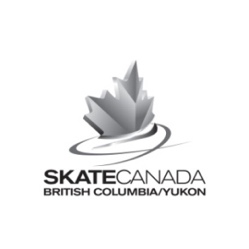 2017– 2018 REGISTRATION FORM2017 Aug 20Name:      Name:      Name:      Name:      Name:      Name:      Name:      Female            Male            Female            Male            Skate Canada #      Skate Canada #      Skate Canada #      Skate Canada #      Skate Canada #      Skate Canada #      Previous Club:      Previous Club:      Previous Club:      Date of Birth: (month/day/year)      Date of Birth: (month/day/year)      Date of Birth: (month/day/year)      Date of Birth: (month/day/year)      Date of Birth: (month/day/year)      Date of Birth: (month/day/year)      Date of Birth: (month/day/year)      Age:      Age:      Parents/guardians:      Parents/guardians:      Parents/guardians:      Parents/guardians:      Parents/guardians:      Parents/guardians:      Parents/guardians:      Parents/guardians:      Parents/guardians:      Address:      Address:      Address:      Address:      Address:      Address:      City:      Postal Code:      Postal Code:      Phone:      Phone:      Phone:      Phone:      Phone:      Phone:      Cell/alt. phone:      Cell/alt. phone:      Cell/alt. phone:      Primary Email:      (All updates will be sent to this address)Primary Email:      (All updates will be sent to this address)Primary Email:      (All updates will be sent to this address)Primary Email:      (All updates will be sent to this address)Primary Email:      (All updates will be sent to this address)Primary Email:      (All updates will be sent to this address)Primary Email:      (All updates will be sent to this address)Primary Email:      (All updates will be sent to this address)Primary Email:      (All updates will be sent to this address)Emergency Contact:      Emergency Contact:      Emergency Contact:      Emergency Contact:      Emergency Contact:      Emergency Contact:      Emergency Contact:      Emergency Contact:      Emergency Contact:      Phone:      Phone:      Phone:      Phone:      Phone:      Phone:      Cell/alt. phone:      Cell/alt. phone:      Cell/alt. phone:      Senior CompetitiveSkate CompetitiveSkate CompetitiveSkate Masters Masters Highest test level:      Highest test level:      Highest test level:      FeesFeesFeesChoose your daysChoose your daysChoose your daysYour fees include:Pre-season and regular season ice feesgroup enhancement included each sessionall Senior / Masters Ice Fit sessionsAny private lessons booked with your coach will be billed separately.Your fees include:Pre-season and regular season ice feesgroup enhancement included each sessionall Senior / Masters Ice Fit sessionsAny private lessons booked with your coach will be billed separately.Your fees include:Pre-season and regular season ice feesgroup enhancement included each sessionall Senior / Masters Ice Fit sessionsAny private lessons booked with your coach will be billed separately.MondaysTuesdaysOpen Wednesdays*WednesdaysThursdaysOpen Fridays a.m.MondaysTuesdaysOpen Wednesdays*WednesdaysThursdaysOpen Fridays a.m.$275$275$240$275$275$275Monday TuesdayOpen Wednesday *Wednesday Thursday Open Friday a.m.Monday TuesdayOpen Wednesday *Wednesday Thursday Open Friday a.m.Your fees include:Pre-season and regular season ice feesgroup enhancement included each sessionall Senior / Masters Ice Fit sessionsAny private lessons booked with your coach will be billed separately.Your fees include:Pre-season and regular season ice feesgroup enhancement included each sessionall Senior / Masters Ice Fit sessionsAny private lessons booked with your coach will be billed separately.Your fees include:Pre-season and regular season ice feesgroup enhancement included each sessionall Senior / Masters Ice Fit sessionsAny private lessons booked with your coach will be billed separately.*Some Wed. ice at the Sandman Centre will be cancelled due to Blazer games or other conflicts. Cancelled SMC Ice times can be made up the same day at McArthur Island or on Friday morning. Please check the schedules and information package for more details.*Some Wed. ice at the Sandman Centre will be cancelled due to Blazer games or other conflicts. Cancelled SMC Ice times can be made up the same day at McArthur Island or on Friday morning. Please check the schedules and information package for more details.*Some Wed. ice at the Sandman Centre will be cancelled due to Blazer games or other conflicts. Cancelled SMC Ice times can be made up the same day at McArthur Island or on Friday morning. Please check the schedules and information package for more details.*Some Wed. ice at the Sandman Centre will be cancelled due to Blazer games or other conflicts. Cancelled SMC Ice times can be made up the same day at McArthur Island or on Friday morning. Please check the schedules and information package for more details.*Some Wed. ice at the Sandman Centre will be cancelled due to Blazer games or other conflicts. Cancelled SMC Ice times can be made up the same day at McArthur Island or on Friday morning. Please check the schedules and information package for more details.*Some Wed. ice at the Sandman Centre will be cancelled due to Blazer games or other conflicts. Cancelled SMC Ice times can be made up the same day at McArthur Island or on Friday morning. Please check the schedules and information package for more details.*Some Wed. ice at the Sandman Centre will be cancelled due to Blazer games or other conflicts. Cancelled SMC Ice times can be made up the same day at McArthur Island or on Friday morning. Please check the schedules and information package for more details.*Some Wed. ice at the Sandman Centre will be cancelled due to Blazer games or other conflicts. Cancelled SMC Ice times can be made up the same day at McArthur Island or on Friday morning. Please check the schedules and information package for more details.*Some Wed. ice at the Sandman Centre will be cancelled due to Blazer games or other conflicts. Cancelled SMC Ice times can be made up the same day at McArthur Island or on Friday morning. Please check the schedules and information package for more details.Session Fees: (may be divided up into equal payments with cheques postdated Sept. 05, Oct. 01, Nov. 01, Dec. 01, Jan. 01 and Feb. 01. Your first payment must include the $50 non-refundable membership fee.Session Fees: (may be divided up into equal payments with cheques postdated Sept. 05, Oct. 01, Nov. 01, Dec. 01, Jan. 01 and Feb. 01. Your first payment must include the $50 non-refundable membership fee.Session Fees: (may be divided up into equal payments with cheques postdated Sept. 05, Oct. 01, Nov. 01, Dec. 01, Jan. 01 and Feb. 01. Your first payment must include the $50 non-refundable membership fee.Session Fees: (may be divided up into equal payments with cheques postdated Sept. 05, Oct. 01, Nov. 01, Dec. 01, Jan. 01 and Feb. 01. Your first payment must include the $50 non-refundable membership fee.Session Fees: (may be divided up into equal payments with cheques postdated Sept. 05, Oct. 01, Nov. 01, Dec. 01, Jan. 01 and Feb. 01. Your first payment must include the $50 non-refundable membership fee.Session Fees: (may be divided up into equal payments with cheques postdated Sept. 05, Oct. 01, Nov. 01, Dec. 01, Jan. 01 and Feb. 01. Your first payment must include the $50 non-refundable membership fee.Session Fees: (may be divided up into equal payments with cheques postdated Sept. 05, Oct. 01, Nov. 01, Dec. 01, Jan. 01 and Feb. 01. Your first payment must include the $50 non-refundable membership fee.Session Fees: (may be divided up into equal payments with cheques postdated Sept. 05, Oct. 01, Nov. 01, Dec. 01, Jan. 01 and Feb. 01. Your first payment must include the $50 non-refundable membership fee. $      *VVSC Membership Fee: is non-refundable and is paid only once in a skating year which runs from Sept 01 to Aug 31 and Includes the $32 Skate Canada fee, $3 Skate Canada Safe Sport Fee and $0.65 insurance fee.*VVSC Membership Fee: is non-refundable and is paid only once in a skating year which runs from Sept 01 to Aug 31 and Includes the $32 Skate Canada fee, $3 Skate Canada Safe Sport Fee and $0.65 insurance fee.*VVSC Membership Fee: is non-refundable and is paid only once in a skating year which runs from Sept 01 to Aug 31 and Includes the $32 Skate Canada fee, $3 Skate Canada Safe Sport Fee and $0.65 insurance fee.*VVSC Membership Fee: is non-refundable and is paid only once in a skating year which runs from Sept 01 to Aug 31 and Includes the $32 Skate Canada fee, $3 Skate Canada Safe Sport Fee and $0.65 insurance fee.*VVSC Membership Fee: is non-refundable and is paid only once in a skating year which runs from Sept 01 to Aug 31 and Includes the $32 Skate Canada fee, $3 Skate Canada Safe Sport Fee and $0.65 insurance fee.*VVSC Membership Fee: is non-refundable and is paid only once in a skating year which runs from Sept 01 to Aug 31 and Includes the $32 Skate Canada fee, $3 Skate Canada Safe Sport Fee and $0.65 insurance fee.*VVSC Membership Fee: is non-refundable and is paid only once in a skating year which runs from Sept 01 to Aug 31 and Includes the $32 Skate Canada fee, $3 Skate Canada Safe Sport Fee and $0.65 insurance fee.*VVSC Membership Fee: is non-refundable and is paid only once in a skating year which runs from Sept 01 to Aug 31 and Includes the $32 Skate Canada fee, $3 Skate Canada Safe Sport Fee and $0.65 insurance fee.+$ 50.00Minus P.A. or other CreditsMinus P.A. or other CreditsMinus P.A. or other CreditsMinus P.A. or other CreditsMinus P.A. or other CreditsMinus P.A. or other CreditsMinus P.A. or other CreditsMinus P.A. or other Credits-$      Please note: Waiver must be signed and Fees paid prior to skating on any session.           TOTAL PAIDPlease note: Waiver must be signed and Fees paid prior to skating on any session.           TOTAL PAIDPlease note: Waiver must be signed and Fees paid prior to skating on any session.           TOTAL PAIDPlease note: Waiver must be signed and Fees paid prior to skating on any session.           TOTAL PAIDPlease note: Waiver must be signed and Fees paid prior to skating on any session.           TOTAL PAIDPlease note: Waiver must be signed and Fees paid prior to skating on any session.           TOTAL PAIDPlease note: Waiver must be signed and Fees paid prior to skating on any session.           TOTAL PAIDPlease note: Waiver must be signed and Fees paid prior to skating on any session.           TOTAL PAID $     Volunteering: Please support your club and help keep your costs low by volunteering. Every little bit helps   Volunteering: Please support your club and help keep your costs low by volunteering. Every little bit helps   Volunteering: Please support your club and help keep your costs low by volunteering. Every little bit helps   Volunteering: Please support your club and help keep your costs low by volunteering. Every little bit helps   Volunteering: Please support your club and help keep your costs low by volunteering. Every little bit helps   Volunteering: Please support your club and help keep your costs low by volunteering. Every little bit helps   Volunteering: Please support your club and help keep your costs low by volunteering. Every little bit helps   Volunteering: Please support your club and help keep your costs low by volunteering. Every little bit helps   Volunteering: Please support your club and help keep your costs low by volunteering. Every little bit helps   Payment options: CHEQUE (payable to VVSC) ;  CASH (full payment only)  ; ONLINE  ; ($40  will be charged for NSF cheques.)                                 Payment options: CHEQUE (payable to VVSC) ;  CASH (full payment only)  ; ONLINE  ; ($40  will be charged for NSF cheques.)                                 Payment options: CHEQUE (payable to VVSC) ;  CASH (full payment only)  ; ONLINE  ; ($40  will be charged for NSF cheques.)                                 Payment options: CHEQUE (payable to VVSC) ;  CASH (full payment only)  ; ONLINE  ; ($40  will be charged for NSF cheques.)                                 Payment options: CHEQUE (payable to VVSC) ;  CASH (full payment only)  ; ONLINE  ; ($40  will be charged for NSF cheques.)                                 Payment options: CHEQUE (payable to VVSC) ;  CASH (full payment only)  ; ONLINE  ; ($40  will be charged for NSF cheques.)                                 Payment options: CHEQUE (payable to VVSC) ;  CASH (full payment only)  ; ONLINE  ; ($40  will be charged for NSF cheques.)                                 Payment options: CHEQUE (payable to VVSC) ;  CASH (full payment only)  ; ONLINE  ; ($40  will be charged for NSF cheques.)                                 Payment options: CHEQUE (payable to VVSC) ;  CASH (full payment only)  ; ONLINE  ; ($40  will be charged for NSF cheques.)                                 Waiver and ConsentWaiver and ConsentWaiver and ConsentWaiver and ConsentWaiver and ConsentSkater’s Name:Skater’s Name:1)  All skaters skate at their own risk. The Valleyview Skating club will not be held responsible for injuries or loss of property incurred while attending this club. The undersigned agrees to abide by the rules and policies of the club, which can be viewed on our web site  www.vvsc.ca  and be responsible for the payment of any sessions or lessons booked.2)  I hereby give my consent to the Valleyview Skating Club to put my telephone number and/or email address on a club contact list for the sole purpose of club communications.3) Should the opportunity arise, I give permission for the above named skater to be included in photos and/or videos which may be taken by representatives of Valleyview Skating Club for publications, media coverage, club website or promotional activities.1)  All skaters skate at their own risk. The Valleyview Skating club will not be held responsible for injuries or loss of property incurred while attending this club. The undersigned agrees to abide by the rules and policies of the club, which can be viewed on our web site  www.vvsc.ca  and be responsible for the payment of any sessions or lessons booked.2)  I hereby give my consent to the Valleyview Skating Club to put my telephone number and/or email address on a club contact list for the sole purpose of club communications.3) Should the opportunity arise, I give permission for the above named skater to be included in photos and/or videos which may be taken by representatives of Valleyview Skating Club for publications, media coverage, club website or promotional activities.1)  All skaters skate at their own risk. The Valleyview Skating club will not be held responsible for injuries or loss of property incurred while attending this club. The undersigned agrees to abide by the rules and policies of the club, which can be viewed on our web site  www.vvsc.ca  and be responsible for the payment of any sessions or lessons booked.2)  I hereby give my consent to the Valleyview Skating Club to put my telephone number and/or email address on a club contact list for the sole purpose of club communications.3) Should the opportunity arise, I give permission for the above named skater to be included in photos and/or videos which may be taken by representatives of Valleyview Skating Club for publications, media coverage, club website or promotional activities.1)  All skaters skate at their own risk. The Valleyview Skating club will not be held responsible for injuries or loss of property incurred while attending this club. The undersigned agrees to abide by the rules and policies of the club, which can be viewed on our web site  www.vvsc.ca  and be responsible for the payment of any sessions or lessons booked.2)  I hereby give my consent to the Valleyview Skating Club to put my telephone number and/or email address on a club contact list for the sole purpose of club communications.3) Should the opportunity arise, I give permission for the above named skater to be included in photos and/or videos which may be taken by representatives of Valleyview Skating Club for publications, media coverage, club website or promotional activities.1)  All skaters skate at their own risk. The Valleyview Skating club will not be held responsible for injuries or loss of property incurred while attending this club. The undersigned agrees to abide by the rules and policies of the club, which can be viewed on our web site  www.vvsc.ca  and be responsible for the payment of any sessions or lessons booked.2)  I hereby give my consent to the Valleyview Skating Club to put my telephone number and/or email address on a club contact list for the sole purpose of club communications.3) Should the opportunity arise, I give permission for the above named skater to be included in photos and/or videos which may be taken by representatives of Valleyview Skating Club for publications, media coverage, club website or promotional activities.SignedDateDo not write belowDo not write belowPayment received by:Date:Skate Canada entry:Receipt: